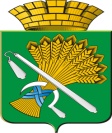 АДМИНИСТРАЦИЯ  КАМЫШЛОВСКОГО  ГОРОДСКОГО ОКРУГАФИНАНСОВОЕ УПРАВЛЕНИЕ АДМИНИСТРАЦИИ КАМЫШЛОВСКОГО ГОРОДСКОГО ОКРУГА  ПРИКАЗот  23 июня 2017  г.                                                                                                         № 40-ОО Комиссии финансового управления администрации Камышловского городского округа по рассмотрению обращений муниципальных заказчиков Камышловского городского округа о согласовании заключения контракта с единственным поставщиком (подрядчиком, исполнителем) В соответствии с Приказом Министерства экономического развития Российской Федерации от 31.03.2015 № 189 «Об утверждении Порядка согласования применения закрытых способов определения поставщиков (подрядчиков, исполнителей) и Порядка согласования заключения контракта с единственным поставщиком (подрядчиком, исполнителем)», Постановлением главы Камышловского городского округа от 01.03.2017 года № 165 (с изменениями от 02.06.2017 г. № 527) «О наделении финансового управления администрации Камышловского городского округа отдельным полномочием»                            ПРИКАЗЫВАЮ:1. Создать Комиссию финансового управления администрации Камышловского городского округа по рассмотрению обращений муниципальных заказчиков Камышловского городского округа о согласовании заключения контракта с единственным поставщиком (подрядчиком, исполнителем).2. Утвердить состав Комиссии финансового управления администрации Камышловского городского округа по рассмотрению обращений муниципальных заказчиков Камышловского городского округа о согласовании заключения контракта с единственным поставщиком (подрядчиком, исполнителем) (далее - Комиссия) (прилагается).3. Возложить на Комиссию полномочие по рассмотрению обращений муниципальных заказчиков Камышловского городского округа о согласовании заключения контракта с единственным поставщиком (подрядчиком, исполнителем).4. Контроль за исполнением настоящего Приказа оставляю за собой.Начальник финансового управления администрацииКамышловского городского округа                                             А.Г.Солдатов                       	    К Приказу		финансового управления			администрации Камышловского								городского округа                                                                        	от 23 июня 2017 г. № 40-ОСОСТАВКомиссии финансового управления администрации Камышловского городского округапо рассмотрению обращений муниципальных заказчиковКамышловского городского округа о согласовании заключения контрактас единственным поставщиком (подрядчиком, исполнителем)1.СолдатовАлександр Григорьевич-Начальник, председатель Комиссии2.ПульниковДмитрий Александрович-Заместитель начальника, заместитель председателя Комиссии (в отсутствии председателя Комиссии, выполняет его функции)Члены комиссии:  3.   Ельшина Елена           -   Главный специалист отдела контроля,         Витальевна                      секретарь Комиссии Члены комиссии:  3.   Ельшина Елена           -   Главный специалист отдела контроля,         Витальевна                      секретарь Комиссии Члены комиссии:  3.   Ельшина Елена           -   Главный специалист отдела контроля,         Витальевна                      секретарь Комиссии Члены комиссии:  3.   Ельшина Елена           -   Главный специалист отдела контроля,         Витальевна                      секретарь Комиссии 4.Михайлова Яна Владимировна- Начальник отдела контроля (в отсутствии           секретаря Комиссии, выполняет его функции)5.Чухломина Наталья Анатольевна- Начальник бюджетного отдела 6.Сирина Оксана Владимировна- Главный специалист отдела учета и контроля 7.Дерипаска Ольга Викторовна- Ведущий специалист отдела учета и контроля 